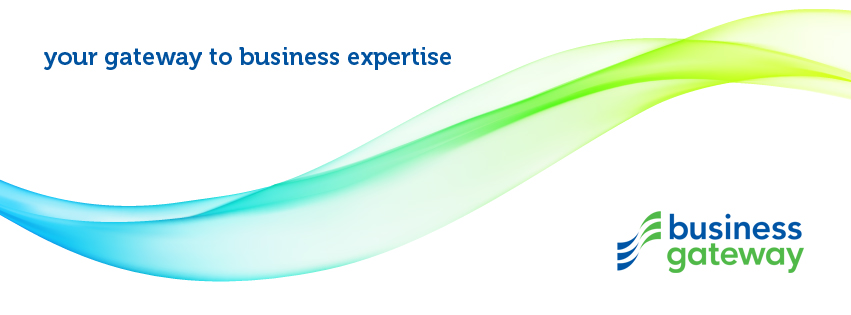 Exercise 1Why bother with planning ?List the top five reasons for writing a plan for your businessNotesHave you got a viable business idea?Addressing the basic economics of whether or not you have the basis of a successful business is a process.The following are the key questions to address to take you through that process:What are you selling?What does it cost to make/ do?What price will your product/service sell for?Who will buy it?How many customers do you need?How will customers know about your product/service?How will you manage the finances in the process of running your business?Does the business make a profit at the end of the year?How much profit does the business make and is this enough to sustain you, your family and the business itself?Business planning will help you identify the questions you need to ask to answer this basic question and then help you develop a systematic way of putting the means of starting and running a successful business in place.The ‘Big Picture’ v. the detailIn the planning process it is easy to get bogged down in the detail and lose track of where you want to go.It is also just as easy to stay so focussed on the ‘Big Picture’ - your vision - that you never get round to doing what needs done.The key is to make sure you keep your eye on both. Start by looking at the big picture.Exercise 2The ‘Big Picture’, what will the business do?Write a clear description of what your business will doExercise 3Your ‘Elevator Pitch’ (in 25 – 30 words)What needs to go into a plan for your businessNotesExercise 4Financial ViabilityIn the early stages of planning you will need to assess the financial viability of your business i.e. whether it will make the amount of money you need to live.Use the template on the next page to help assess your expenditure and the income you need to maintain your lifestyle.Think also about how you want to be living when the business is as successful as you want it to be.It is a good idea to do this for the key development stages of your business i.e. in the first year, after a couple of years, when the business is successful etc.Use the template on the next page to help you do this.Notes Personal budgetEstimated expenditure (excluding business expenditure)Estimated income (excluding business income)Total income required (a) – (b)Setting SMART objectivesBreaking the ‘Big Picture’ down into achievable objectivesNotesCase study - The Top Table CompanyJohn Gateway has been planning to set up his business for some time.  He is a fully trained furniture craftsman specialising in French polishing and has developed a special polishing technique (Fine-shine™) which is a combination of French polishing and acrylic varnishing.  He has researched the market and knows there is a demand for high quality finished furniture that will stand up to the hard wear that furniture is subjected to in the hotel and catering industry.The Plan This is what John wants to achieve:‘To develop a leading furniture business to the catering/hotel industry, selling quality dining room, bedroom and lounge furniture with hard -wearing Fine-shine™ finish, that will be one of the top 10 suppliers to the trade, operating UK wide.’SMART objectivesOne of his objectives for the first year is:To start the business by focussing for the first 12 months on tables exclusively, buying completing and fine-shine™ polishing and selling between 400 and 500 tables to make a net profit of £12,000.To achieve this objective he needs:To secure an order, in the first 4 months of trading,  for 100 tables, selling at a net profit of £4,000To source a supplier who can supply tables, in the quantity he requires (100) at a cost of £300 each, part-finished by the end of his first month of setting up the business.He breaks this goal down into further objectives including:Develop an effective marketing strategy using website, trade fairs, trade journals and trade contacts to achieve a market presence as one of the top 50 suppliers to the trade in the next 6 months.  (Note his ultimate goal it to be in the top 10 – this is a step towards that.)John now needs to do the following:Locate a good website designer including cost of design and maintaining website. This should be done by a specific date.What else ?Exercise 5Breaking your 'Big Picture' down into achievable objectivesWhat are the three top objectives the business has to achieve in the first year if it is to be as successful as you want it to be ?For each of the above, what do you need to do to achieve these objectives (make each of these objectives SMART)Now take each of the above objectives and further break them down into SMART objectivesYour 'to-do' listYou can now start compiling your 'to do' list to achieve your objectivesMind MappingSome people develop their plan using mind-mapping – with ideas branching out from ideas (like a trunk of a tree with branches).  This allows ideas to develop and then forms the basis of objective setting.Exercise 6What do you need to do to achieve success Identify five areas in each of the following for your business(b) What key actions will you need to create opportunities for your business by building on the strengths and addressing the weaknesses and threats NotesExercise 7What skills will the business need ?Give yourself a rating for your skills belowExercise 7 (continued)For any areas above where you have identified a critical skills gap in your business, write down how you could fill that gapExercise 8 Who can help?List all of the people or groups of people, who could help you in your business e.g. family, friends, customers etc.Make a note of all the ways in which they could help, not just the most obvious, e.g. as well as buying products and services, customers could give you ideas for new products and services NotesCosts of running your businessBelow is a list of possible costs of running your business.Which are relevant to your business ? How you can keep costs to a minimum ?This will help you compile an estimate of quarterly and annual running costs. What needs to go into your plan for your business ?Executive summary1.  Executive summary2.  Business details3.  Key personnelVision4. The business idea5. Business goals6. What the business does7. What makes the business different8. Legal requirementsMarketing9. Market research10. Profiling customers11. Profiling competitors12. Managing market risks13. Pricing14. Promotion and advertisingRunning the business15. Staff16. Premises17. Suppliers18. Equipment19. Managing operational risksFinance20. Start-up costs21. Profit and loss forecast22. Sourcing finance23. Managing financial risks24. Cash flow forecastPersonal and business planning - action planAction PlanCall 0845 609 6611Or visit www.bgateway.comIf you require this publication in an alternative format and/ or language please contact the Business Gateway Enquiry Service on 0845 609 6611 to discuss your needs.Business Gateway services are delivered by Local Authorities, Scottish Enterprise and Scottish Government, with the support of associated partner organisations. Maximum call charge from BT landline is 3p per minute. Call costs from other networks may vary.Disclaimer of LiabilityThese materials are for information purposes only and do not constitute legal or other professional advice.Suitably qualified people should be consulted on specific matters or problems. Business Gateway accepts no liability in contract, dialect or otherwise for any loss or damage caused or arising directly or indirectly in connection with any use or reliance on these materials except to the extent that such liability cannot be excluded by law.© Business Gateway 2013Weekly£Monthly£Yearly£Mortgage / rentCouncil tax, water ratesGas, electricity, oilPersonal / property insuranceFood, drink, general house-keepingClothingTelephoneHire charges (TV, video etc)Entertainment / going outSubscriptions to journals etcCar tax and insuranceCar running and maintenance costsChildren’s expenditureSavings plansPersonal pensions / life assuranceHP Repayments / personal loans / credit cardsTV licence, newspapersChristmas and birthdaysHolidaysHobbies and leisureEmergencies / contingencyTotal expenditure (a)Income from family / partnerOther incomeTotal income (b)Strengths12345Weaknesses12345Opportunities12345Threats123451=poor, 5=excellent12345FinancialBook keepingCredit controlDrawing up a cash-flowDrawing up budgetsBreak-even analysisCommunicationWrittenPerson to personPresentation skillsSelling skillsComputer/IT skillsNetworking skillsManaging othersLeadershipDelegating workGuiding othersTeam buildingEmployment lawRecruitment of othersSelf disciplineTime managementObjective settingProject managementMotivationDeveloping opportunitiesRisk assessmentMarket researchForecastingMarket analysisPricing1=poor, 5=excellent12345Decision making financial informationAnalysis of informationSeeking informationSeeking professional adviceBreak-even analysisSkills specific to your businessSkills gap areaHow could you fill that gap ?Who can help ?How could they help your business ?SuppliesPaperEquipmentStationeryRent or mortgage interestBusiness cardsUtilitiesAccounting servicesMaintenance, cleaning, upkeepLegal servicesProperty taxesOffice furnitureInternetBusiness licenses and permitsTelephoneInsurance (eg life/liability/health)Mobile phoneCar insurance, maintenance, fuelOffice gadgetsAdvertising and marketingInternet connectionSubscriptionsLaptop or desktop computerProfessional associationsPrinterSubsistencePrinter toner or inkContinuing educationShipping and postageProfessional meetings, conferences and tradeshowsHome office suppliesProfessional meetings, conferences and tradeshowsWhat you need to doBy when12345678910